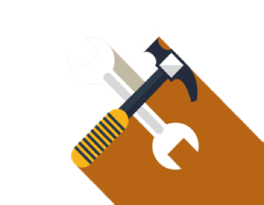 WORKSHEET
Sponsor Partner PreferencesPURPOSEWhen establishing a relationship with your co-sponsors, use the following ideas to develop rapport and understanding. Creating a strong foundation initially will facilitate your joint work supporting UBTs to improve organizational performance.When to UseUse this tool when you are starting your UBT or when you have been assigned a new sponsor.Who UsesCo-leads and their sponsors.How to UseUse this tool to identify clear expectations between you as co-leads and your sponsor.  Complete the statements together to review expectations and develop rapport that will help your future working relationship.